別記様式第２　　　　　　　　　　　　　　　　　　　　　　　　　　　　　　　　　　　　　①屋内消火栓設備　　　　　　　　　　　　　　　　　　　　　　　　　　　　　　　　　　②屋内消火栓設備　　　　　　　　　　　　　　　　　　　　　　　　　　　　　　　　　　③屋内消火栓設備　　　　　　　　　　　　　　　　　　　　　　　　　　　　　　　　　　④屋内消火栓設備　　　　　　　　　　　　　　　　　　　　　　　　　　　　　　　　　　⑤備考１　この用紙の大きさは、日本産業規格Ａ４とすること。　　２　選択肢のある欄は、該当する事項を○印で囲むこと。　　３　Ａは主要構造部を耐火構造とし内装制限したもの、Ｂは主要構造部を耐火構造としたもの又は準耐火建築物で内装制限したもの及びＣはＡ及びＢ以外のものをいう。　　４　１号消火栓は「屋内消火栓設備の屋内消火栓等の基準」（平成25年消防庁告示第２号。以下「屋内消火栓等基準告示」という。）第２第１号⑴の規定に適合するもの、易操作性１号消火栓は同号⑵の規定に適合するもの、２号消火栓は同号⑶の規定に適合するもの及び広範囲型２号消火栓は同号⑷の規定に適合するものをいう。　　５　※印の試験は、｢加圧送水装置の基準｣(平成９年消防庁告示第８号)又は屋内消火栓等基準告示に適合している旨の表示が付されているものにあっては、省略することができる。　　６　結果の欄には､良否を記入すること。　　７　非常電源及び配線についての試験結果報告書を添付すること。　　８　総合操作盤が設けられているものにあっては、総合操作盤についての試験結果報告書を添付すること。屋内消火栓設備試験結果報告書試験実施日　　　年　　月　　日　試験実施者　　　　　　　　　　　　　　　　　　　住　所　　　　　　　　　　　　　　　　　　　氏　名　　　　　　　　　　　　　　　　　屋内消火栓設備試験結果報告書試験実施日　　　年　　月　　日　試験実施者　　　　　　　　　　　　　　　　　　　住　所　　　　　　　　　　　　　　　　　　　氏　名　　　　　　　　　　　　　　　　　屋内消火栓設備試験結果報告書試験実施日　　　年　　月　　日　試験実施者　　　　　　　　　　　　　　　　　　　住　所　　　　　　　　　　　　　　　　　　　氏　名　　　　　　　　　　　　　　　　　屋内消火栓設備試験結果報告書試験実施日　　　年　　月　　日　試験実施者　　　　　　　　　　　　　　　　　　　住　所　　　　　　　　　　　　　　　　　　　氏　名　　　　　　　　　　　　　　　　　屋内消火栓設備試験結果報告書試験実施日　　　年　　月　　日　試験実施者　　　　　　　　　　　　　　　　　　　住　所　　　　　　　　　　　　　　　　　　　氏　名　　　　　　　　　　　　　　　　　屋内消火栓設備試験結果報告書試験実施日　　　年　　月　　日　試験実施者　　　　　　　　　　　　　　　　　　　住　所　　　　　　　　　　　　　　　　　　　氏　名　　　　　　　　　　　　　　　　　屋内消火栓設備試験結果報告書試験実施日　　　年　　月　　日　試験実施者　　　　　　　　　　　　　　　　　　　住　所　　　　　　　　　　　　　　　　　　　氏　名　　　　　　　　　　　　　　　　　屋内消火栓設備試験結果報告書試験実施日　　　年　　月　　日　試験実施者　　　　　　　　　　　　　　　　　　　住　所　　　　　　　　　　　　　　　　　　　氏　名　　　　　　　　　　　　　　　　　屋内消火栓設備試験結果報告書試験実施日　　　年　　月　　日　試験実施者　　　　　　　　　　　　　　　　　　　住　所　　　　　　　　　　　　　　　　　　　氏　名　　　　　　　　　　　　　　　　　屋内消火栓設備試験結果報告書試験実施日　　　年　　月　　日　試験実施者　　　　　　　　　　　　　　　　　　　住　所　　　　　　　　　　　　　　　　　　　氏　名　　　　　　　　　　　　　　　　　屋内消火栓設備試験結果報告書試験実施日　　　年　　月　　日　試験実施者　　　　　　　　　　　　　　　　　　　住　所　　　　　　　　　　　　　　　　　　　氏　名　　　　　　　　　　　　　　　　　用途用途用途（　　　）項（　　　）項（　　　）項（　　　）項構造Ａ　　　Ｂ　　　ＣＡ　　　Ｂ　　　ＣＡ　　　Ｂ　　　Ｃ延べ面積延べ面積延べ面積ｍ2　ｍ2　ｍ2　ｍ2　階数地上　　　　階　地階　　　　階地上　　　　階　地階　　　　階地上　　　　階　地階　　　　階結果水源水源水源水源水源の種類･構造水源の種類･構造水源水源水源水源水量水量ｍ3（縦　ｍ横　ｍ有効深さ　ｍ）ｍ3（縦　ｍ横　ｍ有効深さ　ｍ）ｍ3（縦　ｍ横　ｍ有効深さ　ｍ）水源水源水源水源吸水障害防止措置吸水障害防止措置有　　・　　無有　　・　　無有　　・　　無水源水源水源水源給水装置給水装置――――――――――――水源水源水源水源耐震措置耐震措置有　　・　　無有　　・　　無有　　・　　無設置場所設置場所設置場所設置場所設置場所ポンプの仕様ポンプの仕様製造者名製造者名製造者名定格吐出量  　　Ｌ/min定格吐出量  　　Ｌ/minポンプの仕様ポンプの仕様定格全揚程 　　　　　ｍ定格全揚程 　　　　　ｍポンプの仕様ポンプの仕様型式型式型式製造番号製造番号電動機の仕様電動機の仕様製造者名製造者名製造者名種別　　　　　 型電動機種別　　　　　 型電動機電動機の仕様電動機の仕様定格電圧　　　　　　 Ｖ定格電圧　　　　　　 Ｖ電動機の仕様電動機の仕様型式型式型式定格電流　　　　　　 Ａ定格電流　　　　　　 Ａ電動機の仕様電動機の仕様製造番号製造番号製造番号出力　　　　　　　　 kW出力　　　　　　　　 kWポンプ･電動機設置状況設置状況――――――――――――ポンプ･電動機接地工事接地工事種接地 種接地 種接地 ポンプ･電動機配線配線――――――――――――ポンプ･電動機潤滑油潤滑油――――――――――――水温上昇防止のための逃し装置配管･バルブ類配管･バルブ類管の呼び　　　　　　　　　　　　Ａ管の呼び　　　　　　　　　　　　Ａ管の呼び　　　　　　　　　　　　Ａ水温上昇防止のための逃し装置オリフィス等オリフィス等流過口径　　　　　　　　　　　　mm流過口径　　　　　　　　　　　　mm流過口径　　　　　　　　　　　　mm結果水温上昇防止のための逃し装置水温上昇防止のための逃し装置ブースターポンプに設ける逃し配管・逃し装置逃し配管の高さ　　　　　　　　 ｍ逃し装置の設定圧力　　　　　　MPa性能試験装置の配管･バルブ類性能試験装置の配管･バルブ類性能試験装置の配管･バルブ類――――呼水装置呼水装置材質鋼板製・合成樹脂製呼水装置呼水装置水量Ｌ呼水装置呼水装置水用排水管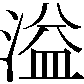 管の呼び　　　　　　　　　　　 Ａ呼水装置呼水装置呼水管管の呼び　　　　　　　　　　　 Ａ呼水装置呼水装置補給水管管の呼び　　　　　　　　　　　 Ａ呼水装置呼水装置減水警報装置フロートスイッチ･電極制御装置制御装置設置場所制御装置制御装置制御盤――――制御装置制御装置予備品等――――制御装置制御装置接地工事種接地 圧力計･連成計圧力計･連成計設置位置――――圧力計･連成計圧力計･連成計性能級 起動装置直接操作部設置場所等起動装置直接操作部表示――――起動装置遠隔操作部設置場所等――――起動装置遠隔操作部構造――――起動装置遠隔操作部表示――――起動装置遠隔自動起動装置(易操作性１号・２号・広範囲型２号消火栓)遠隔自動起動装置(易操作性１号・２号・広範囲型２号消火栓)――――起動装置起動用水圧開閉装置起動用圧力タンク第２種圧力容器・高圧ガス圧力容器起動装置起動用水圧開閉装置タンクの容量　　　　　Ｌ起動装置起動用水圧開閉装置配管･バルブ類管の呼び　　　　　　　　　　　 Ａるものるものるもの構造るものるものるもの内容積･落差ｍ3　　　　　　 ｍるものるものるもの配管･バルブ類――――るものるものるもの水位計――――るものるものるもの種類･構造第２種圧力容器･高圧ガス圧力容器るものるものるもの内容積･有効圧力ｍ3　　　　　MPa種別･容量等の内容種別･容量等の内容種別･容量等の内容種別･容量等の内容種別･容量等の内容種別･容量等の内容種別･容量等の内容種別･容量等の内容種別･容量等の内容種別･容量等の内容種別･容量等の内容結果加圧送水装置るもの自動加圧装置自動加圧装置有　　・　　無有　　・　　無有　　・　　無有　　・　　無有　　・　　無有　　・　　無有　　・　　無有　　・　　無有　　・　　無有　　・　　無有　　・　　無加圧送水装置るもの配管･バルブ類配管･バルブ類――――――――――――――――――――――――――――――――――――――――――――加圧送水装置るもの水位計･圧力計水位計･圧力計――――――――――――――――――――――――――――――――――――――――――――加圧送水装置耐震措置耐震措置耐震措置有　　・　　無有　　・　　無有　　・　　無有　　・　　無有　　・　　無有　　・　　無有　　・　　無有　　・　　無有　　・　　無有　　・　　無有　　・　　無配管・バルブ類設置状況設置状況設置状況――――――――――――――――――――――――――――――――――――――――――――配管・バルブ類機器配管配管――――――――――――――――――――――――――――――――――――――――――――配管・バルブ類機器バルブ類バルブ類――――――――――――――――――――――――――――――――――――――――――――配管・バルブ類機器吸水管吸水管――――――――――――――――――――――――――――――――――――――――――――配管・バルブ類機器フート弁フート弁――――――――――――――――――――――――――――――――――――――――――――配管・バルブ類耐震措置耐震措置耐震措置有　　・　　無有　　・　　無有　　・　　無有　　・　　無有　　・　　無有　　・　　無有　　・　　無有　　・　　無有　　・　　無有　　・　　無有　　・　　無電源常用電源常用電源常用電源Ｖ Ｖ Ｖ Ｖ Ｖ Ｖ Ｖ Ｖ Ｖ Ｖ Ｖ 電源非常電源の種類非常電源の種類非常電源の種類専用受電･自家発電･蓄電池･燃料電池専用受電･自家発電･蓄電池･燃料電池専用受電･自家発電･蓄電池･燃料電池専用受電･自家発電･蓄電池･燃料電池専用受電･自家発電･蓄電池･燃料電池専用受電･自家発電･蓄電池･燃料電池専用受電･自家発電･蓄電池･燃料電池専用受電･自家発電･蓄電池･燃料電池専用受電･自家発電･蓄電池･燃料電池専用受電･自家発電･蓄電池･燃料電池専用受電･自家発電･蓄電池･燃料電池消火栓設置個数階階――消火栓設置個数１号消火栓１号消火栓――消火栓設置個数２号消火栓２号消火栓――消火栓設置場所設置場所――――――――――――――――――――――――――――――――――――――――――――消火栓周囲の状況･操作性周囲の状況･操作性――――――――――――――――――――――――――――――――――――――――――――消火栓開閉弁設置高さ開閉弁設置高さ床面からの高さ　　　　　　　　　ｍ床面からの高さ　　　　　　　　　ｍ床面からの高さ　　　　　　　　　ｍ床面からの高さ　　　　　　　　　ｍ床面からの高さ　　　　　　　　　ｍ床面からの高さ　　　　　　　　　ｍ床面からの高さ　　　　　　　　　ｍ床面からの高さ　　　　　　　　　ｍ床面からの高さ　　　　　　　　　ｍ床面からの高さ　　　　　　　　　ｍ床面からの高さ　　　　　　　　　ｍ消火栓ホース接続口ホース接続口１号消火栓･易操作性１号消火栓･２号消火栓・広範囲型２号消火栓１号消火栓･易操作性１号消火栓･２号消火栓・広範囲型２号消火栓１号消火栓･易操作性１号消火栓･２号消火栓・広範囲型２号消火栓１号消火栓･易操作性１号消火栓･２号消火栓・広範囲型２号消火栓１号消火栓･易操作性１号消火栓･２号消火栓・広範囲型２号消火栓１号消火栓･易操作性１号消火栓･２号消火栓・広範囲型２号消火栓１号消火栓･易操作性１号消火栓･２号消火栓・広範囲型２号消火栓１号消火栓･易操作性１号消火栓･２号消火栓・広範囲型２号消火栓１号消火栓･易操作性１号消火栓･２号消火栓・広範囲型２号消火栓１号消火栓･易操作性１号消火栓･２号消火栓・広範囲型２号消火栓１号消火栓･易操作性１号消火栓･２号消火栓・広範囲型２号消火栓消火栓消火栓開閉弁消火栓開閉弁手動式　　・　　自動式手動式　　・　　自動式手動式　　・　　自動式手動式　　・　　自動式手動式　　・　　自動式手動式　　・　　自動式手動式　　・　　自動式手動式　　・　　自動式手動式　　・　　自動式手動式　　・　　自動式手動式　　・　　自動式屋内消火栓箱周囲の状況周囲の状況――――――――――――――――――――――――――――――――――――――――――――屋内消火栓箱設置状況設置状況――――――――――――――――――――――――――――――――――――――――――――屋内消火栓箱材質等材質等――――――――――――――――――――――――――――――――――――――――――――屋内消火栓箱表示灯表示灯――――――――――――――――――――――――――――――――――――――――――――屋内消火栓箱表示表示――――――――――――――――――――――――――――――――――――――――――――ホース･ノズルホース(結合金具を含む｡)ホース(結合金具を含む｡)１号消火栓･易操作性１号消火栓･２号消火栓・広範囲型２号消火栓１号消火栓･易操作性１号消火栓･２号消火栓・広範囲型２号消火栓１号消火栓･易操作性１号消火栓･２号消火栓・広範囲型２号消火栓１号消火栓･易操作性１号消火栓･２号消火栓・広範囲型２号消火栓１号消火栓･易操作性１号消火栓･２号消火栓・広範囲型２号消火栓１号消火栓･易操作性１号消火栓･２号消火栓・広範囲型２号消火栓１号消火栓･易操作性１号消火栓･２号消火栓・広範囲型２号消火栓１号消火栓･易操作性１号消火栓･２号消火栓・広範囲型２号消火栓１号消火栓･易操作性１号消火栓･２号消火栓・広範囲型２号消火栓１号消火栓･易操作性１号消火栓･２号消火栓・広範囲型２号消火栓１号消火栓･易操作性１号消火栓･２号消火栓・広範囲型２号消火栓ホース･ノズルノズルノズル１号消火栓･易操作性１号消火栓･２号消火栓・広範囲型２号消火栓１号消火栓･易操作性１号消火栓･２号消火栓・広範囲型２号消火栓１号消火栓･易操作性１号消火栓･２号消火栓・広範囲型２号消火栓１号消火栓･易操作性１号消火栓･２号消火栓・広範囲型２号消火栓１号消火栓･易操作性１号消火栓･２号消火栓・広範囲型２号消火栓１号消火栓･易操作性１号消火栓･２号消火栓・広範囲型２号消火栓１号消火栓･易操作性１号消火栓･２号消火栓・広範囲型２号消火栓１号消火栓･易操作性１号消火栓･２号消火栓・広範囲型２号消火栓１号消火栓･易操作性１号消火栓･２号消火栓・広範囲型２号消火栓１号消火栓･易操作性１号消火栓･２号消火栓・広範囲型２号消火栓１号消火栓･易操作性１号消火栓･２号消火栓・広範囲型２号消火栓ホース･ノズル結合状態結合状態――――――――――――――――――――――――――――――――――――――――――――試験項目試験項目試験項目試験項目試験項目試験項目試験項目試験項目種別･容量等の内容種別･容量等の内容結果外観試験消火栓等ホース・ノズルホース・ノズルホース・ノズル収納状態収納状態収納状態ホースリール式･折畳等収納式･その他ホースリール式･折畳等収納式･その他外観試験消火栓等降下装置降下装置降下装置設置高さ設置高さ設置高さｍｍ外観試験消火栓等降下装置降下装置降下装置表示灯表示灯表示灯――――――――外観試験減圧措置減圧措置減圧措置減圧措置減圧措置減圧措置減圧措置減圧補助水槽･別配管系統･減圧弁減圧補助水槽･別配管系統･減圧弁機能試験加圧送水装置試験ポンプを用いるもの呼水装置作動試験呼水装置作動試験減水警報装置作動状況減水警報装置作動状況減水警報装置作動状況底面からの高さ　　　　　　　　cm底面からの高さ　　　　　　　　cm機能試験加圧送水装置試験ポンプを用いるもの呼水装置作動試験呼水装置作動試験自動給水装置作動状況自動給水装置作動状況自動給水装置作動状況――――――――機能試験加圧送水装置試験ポンプを用いるもの呼水装置作動試験呼水装置作動試験呼水槽からの水の補給状況呼水槽からの水の補給状況呼水槽からの水の補給状況――――――――機能試験加圧送水装置試験ポンプを用いるもの制御装置試験制御装置試験起動・停止操作時の状況等起動・停止操作時の状況等起動・停止操作時の状況等――――――――機能試験加圧送水装置試験ポンプを用いるもの制御装置試験制御装置試験電源切替時の運転状況電源切替時の運転状況電源切替時の運転状況――――――――機能試験加圧送水装置試験ポンプを用いるもの起動装置試験・ポンプ始動表示試験起動装置試験・ポンプ始動表示試験ポンプの起動状況等ポンプの起動状況等ポンプの起動状況等――――――――機能試験加圧送水装置試験ポンプを用いるもの起動装置試験・ポンプ始動表示試験起動装置試験・ポンプ始動表示試験始動表示の点灯状況始動表示の点灯状況始動表示の点灯状況表示灯式　・　点滅式表示灯式　・　点滅式機能試験加圧送水装置試験ポンプを用いるもの起動装置試験・ポンプ始動表示試験起動装置試験・ポンプ始動表示試験起動用水圧開閉装置の作動圧力起動用水圧開閉装置の作動圧力起動用水圧開閉装置の作動圧力設定圧力　　　　　　　　　　　MPa作動圧力　　　　　　　　　　　MPa設定圧力　　　　　　　　　　　MPa作動圧力　　　　　　　　　　　MPa機能試験加圧送水装置試験ポンプを用いるものポンプ試験ポンプ試験運転状況運転状況運転状況――――――――機能試験加圧送水装置試験ポンプを用いるものポンプ試験ポンプ試験※締切り運転時の状況※締切り運転時の状況締切揚程ｍ ｍ 機能試験加圧送水装置試験ポンプを用いるものポンプ試験ポンプ試験※締切り運転時の状況※締切り運転時の状況電圧Ｖ Ｖ 機能試験加圧送水装置試験ポンプを用いるものポンプ試験ポンプ試験※締切り運転時の状況※締切り運転時の状況電流Ａ Ａ 機能試験加圧送水装置試験ポンプを用いるものポンプ試験ポンプ試験※定格負荷運転時の状況※定格負荷運転時の状況定格揚程ｍ ｍ 機能試験加圧送水装置試験ポンプを用いるものポンプ試験ポンプ試験※定格負荷運転時の状況※定格負荷運転時の状況電圧Ｖ Ｖ 機能試験加圧送水装置試験ポンプを用いるものポンプ試験ポンプ試験※定格負荷運転時の状況※定格負荷運転時の状況電流Ａ Ａ 機能試験加圧送水装置試験ポンプを用いるもの※水温上昇防止装置試験※水温上昇防止装置試験※水温上昇防止装置試験※水温上昇防止装置試験※水温上昇防止装置試験逃し水量　　　　　　　　　　Ｌ/min逃し水量　　　　　　　　　　Ｌ/min機能試験加圧送水装置試験ポンプを用いるもの※ポンプ性能試験装置試験※ポンプ性能試験装置試験※ポンプ性能試験装置試験※ポンプ性能試験装置試験※ポンプ性能試験装置試験表示値の差　　　　　　　　　　　Ｌ表示値の差　　　　　　　　　　　Ｌ機能試験加圧送水装置試験高架水槽を用いるもの高架水槽を用いるもの作動試験作動試験給水装置作動状況給水装置作動状況――――――――機能試験加圧送水装置試験高架水槽を用いるもの高架水槽を用いるもの静水圧測定静水圧測定静水圧測定静水圧測定最下位　　　ｍ　　　最上位　　　ｍ最下位　　　ｍ　　　最上位　　　ｍ機能試験加圧送水装置試験圧力水槽を用いるもの圧力水槽を用いるもの作動試験作動試験給水装置作動状況給水装置作動状況――――――――機能試験加圧送水装置試験圧力水槽を用いるもの圧力水槽を用いるもの作動試験作動試験自動加圧装置作動状況自動加圧装置作動状況――――――――機能試験加圧送水装置試験圧力水槽を用いるもの圧力水槽を用いるもの静水圧測定静水圧測定静水圧測定静水圧測定最下位　　　MPa　　　最上位　　MPa最下位　　　MPa　　　最上位　　MPa機能試験配管耐圧試験配管耐圧試験配管耐圧試験配管耐圧試験配管耐圧試験配管耐圧試験配管耐圧試験試験圧力　　　　　　　　　　　MPa試験圧力　　　　　　　　　　　MPa機能試験※降下装置試験※降下装置試験※降下装置試験※降下装置試験※降下装置試験※降下装置試験※降下装置試験――――――――総合試験放水試験――――――――――――消火栓番号消火栓番号放水圧力放水圧力放水量――総合試験放水試験同時放水試験同時放水試験同時放水試験MPa MPa Ｌ/min 総合試験放水試験同時放水試験同時放水試験同時放水試験MPa MPa Ｌ/min 総合試験放水試験個別個別個別MPa MPa Ｌ/min 試験項目試験項目試験項目種別･容量等の内容結果総合試験※操作性試験（易操作性１号･２号・広範囲型２号消火栓）※操作性試験（易操作性１号･２号・広範囲型２号消火栓）ホースリール式･折畳等収納式総合試験非常電源切替装置自家発電設備――――総合試験非常電源切替装置蓄電池設備――――総合試験非常電源切替装置燃料電池設備――――備考